ИНСТРУКЦИЯ «РЕГИСТРАЦИЯ МЕРОПРИЯТИЯ НА LEADER-ID»Регистрировать мероприятие на платформе рекомендуется организатору мероприятия!Войти/Зарегистрироваться на www.leader-id.ru под своим логином и паролем.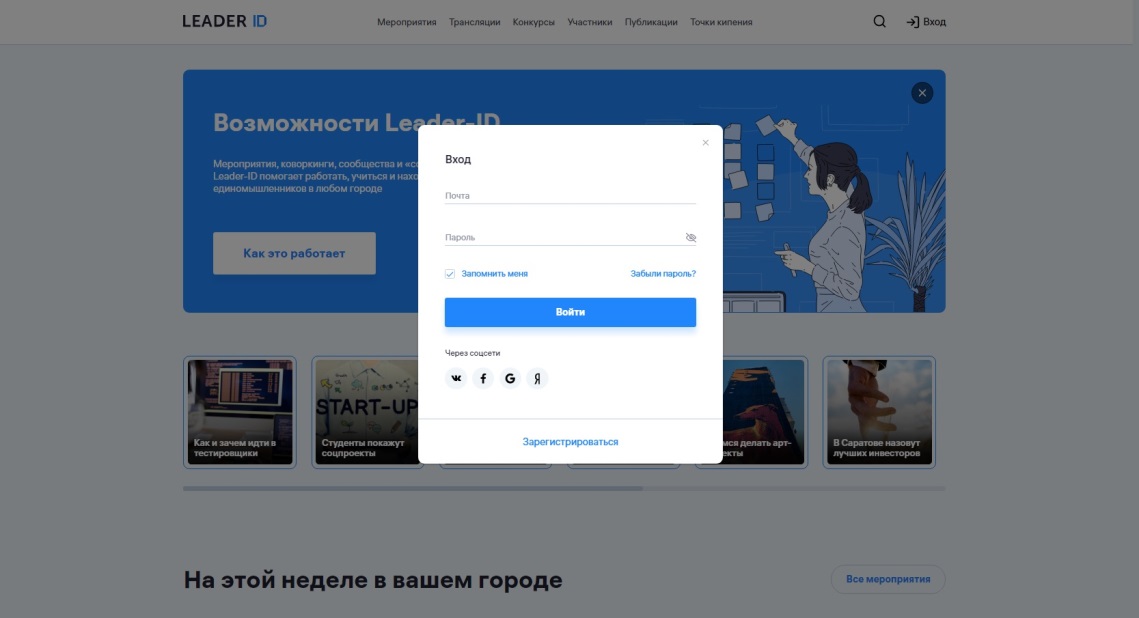 Перейти в раздел «Мероприятия» и создать свое мероприятие.После входа в личный кабинет, во вкладке мероприятия необходимо нажать «Создать мероприятие».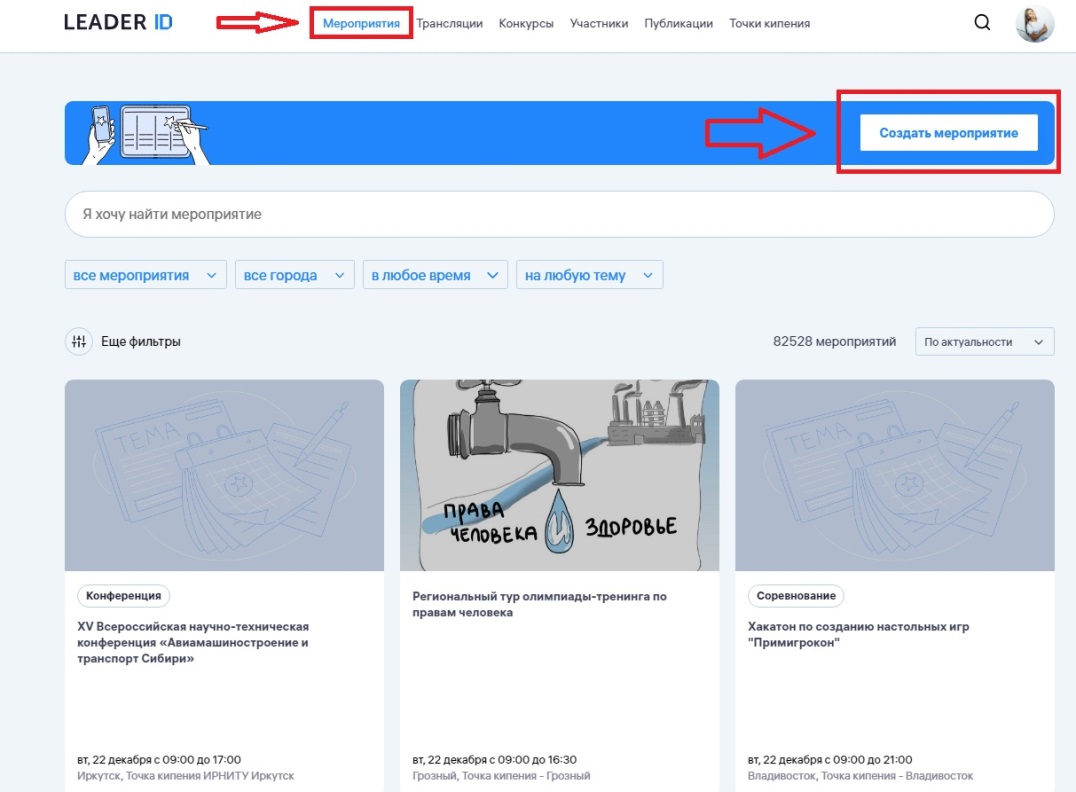 Или вы можете нажать на значок личного кабинета в верхнем правом углу или (если у вас установлена фотография в профиле) по иконке с фотографией, в выпадающем списке выбрать пункт «Кабинет организатора»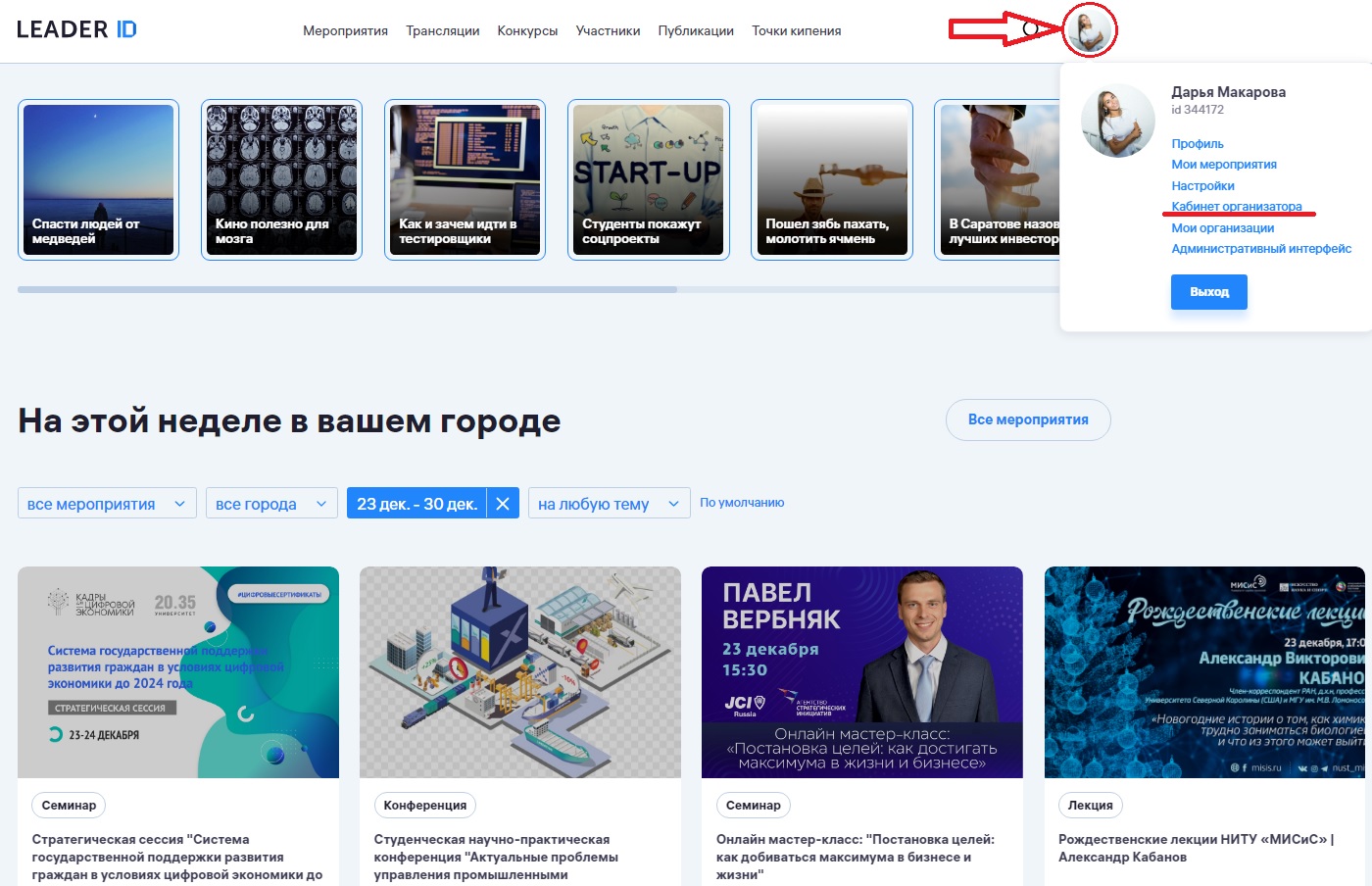 Заполнить требуемые поля с подробным описанием мероприятияНазвание мероприятия – укажите ваше полное название Выберите доступность мероприятия – оно будет открытым или по заявке с подтверждениемБаннер мероприятия и описание – можете загрузить любую картинку, подходящую вашему направлению. (По возможности не вставляйте логотип университета, лучше подобрать картинку из интернета). Заполните поле и расскажите подробнее о своём мероприятии, в формате что, для кого и какая главная цель описать цели, задачи, требования к участнику, контакты оргкомитета, и другое. ! Обязательно нужно указать контактную информацию, по которой можно будет связаться участнику.! После заполнения этих полей нажмите кнопку далее 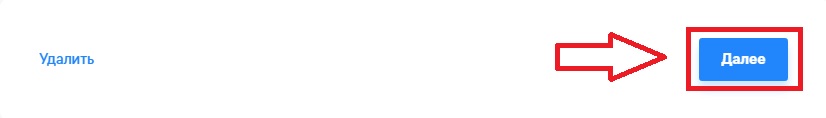 Выберите место проведения мероприятия – очно или онлайн (При выборе площадки очного мероприятия укажите город «Иркутск» - Точка кипения «Университетская». (При нажатии иконка Точки будет обведена синим контуром) Тем самым ваше мероприятие привяжется к университету и тогда модератор это мероприятие увидит. Выберите зал – фотографии залов можно посмотреть по ссылке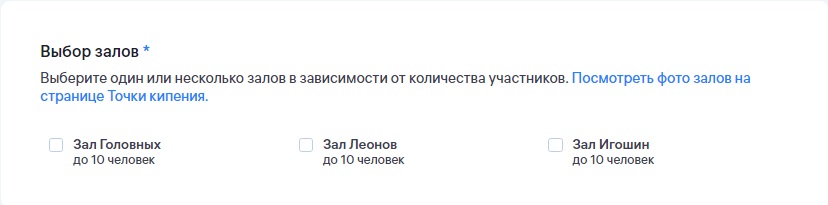 Обязательно указывайте в описании, если ваше мероприятие проходит НЕ в Точке кипения, а если вы решили провести мероприятие в Точке, уточните свободен ли необходимый вам зал!Укажите дату и время проведения мероприятия. ! Если подача заявок ограничена по времени, вы можете это указать после заполнения поля «Дата и время» вам станет доступно новое поле «Дата и время окончания регистрации» (см. картинку ниже)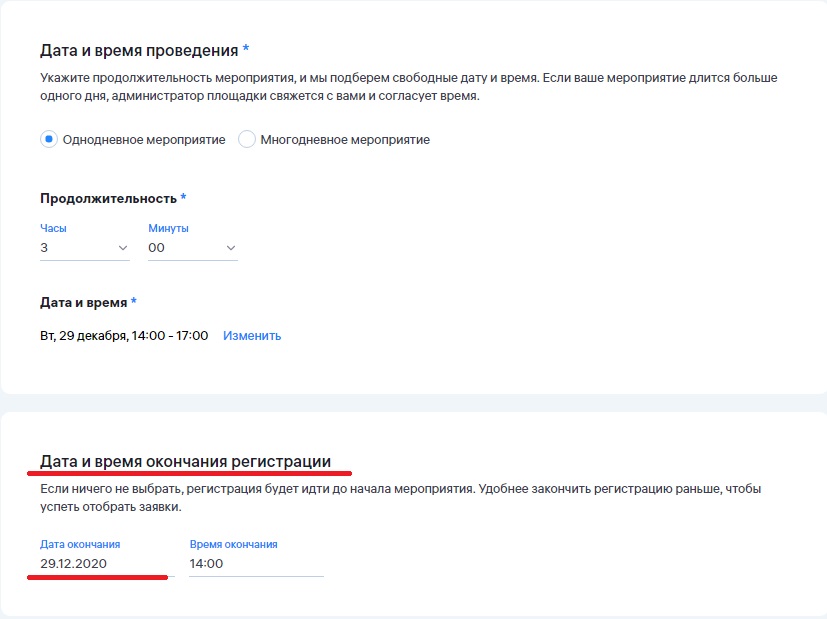 Онлайн-трансляция (Если вам необходима онлайн трансляция, пожалуйста, напишите это в окне «запросы организатора»)Если у Вас есть ведущий/спикер/модератор/эксперт вы можете их добавить в поле «лица мероприятия», тогда участники будут видеть, кто ожидается на этом мероприятии.Если ваше мероприятие длится несколько дней, вы можете добавить расписание В раздел технической информации вы можете добавить необходимое оборудование для проведения мероприятия, а также добавить комментарий для администратора! Эти пункты можете заполнить по желанию.! Для того чтобы открыть дополнительные поля для ввода информации, необходимо нажать галочку (см. рисунок ниже) 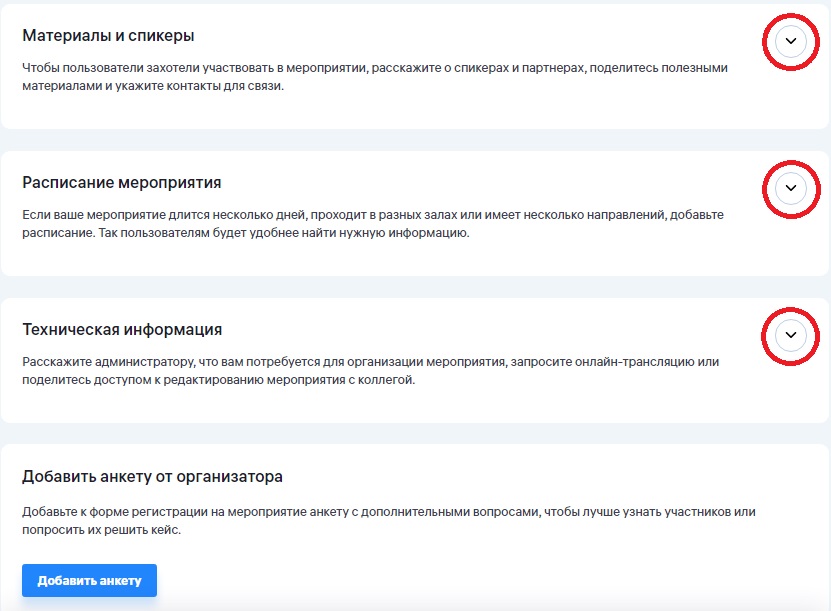 Есть возможность добавить анкету участника, она будет полезна, если вам нужно получить больше информации об участниках. ! Не нужно запрашивать информацию о: ФИО, должность, организацию, почту, т.к. эта информация уже будет выгружаться автоматически.! По необходимости вы можете добавить вопросы, например, тема проекта, состав команды, номинация, телефон и др. ! По желанию вы можете добавить материалы и файлы для участников мероприятия.После опубликования мероприятия система вас выбросит уже на страницу мероприятия. В адресной строке вы можете уже скопировать ссылку и разослать ее участникам или вставить в информационное письмо. 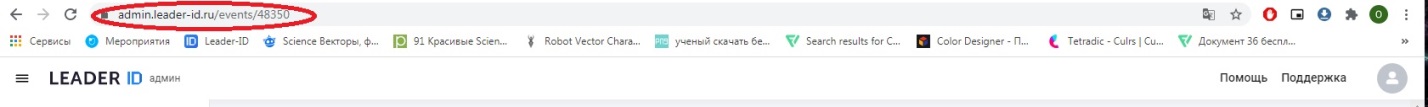 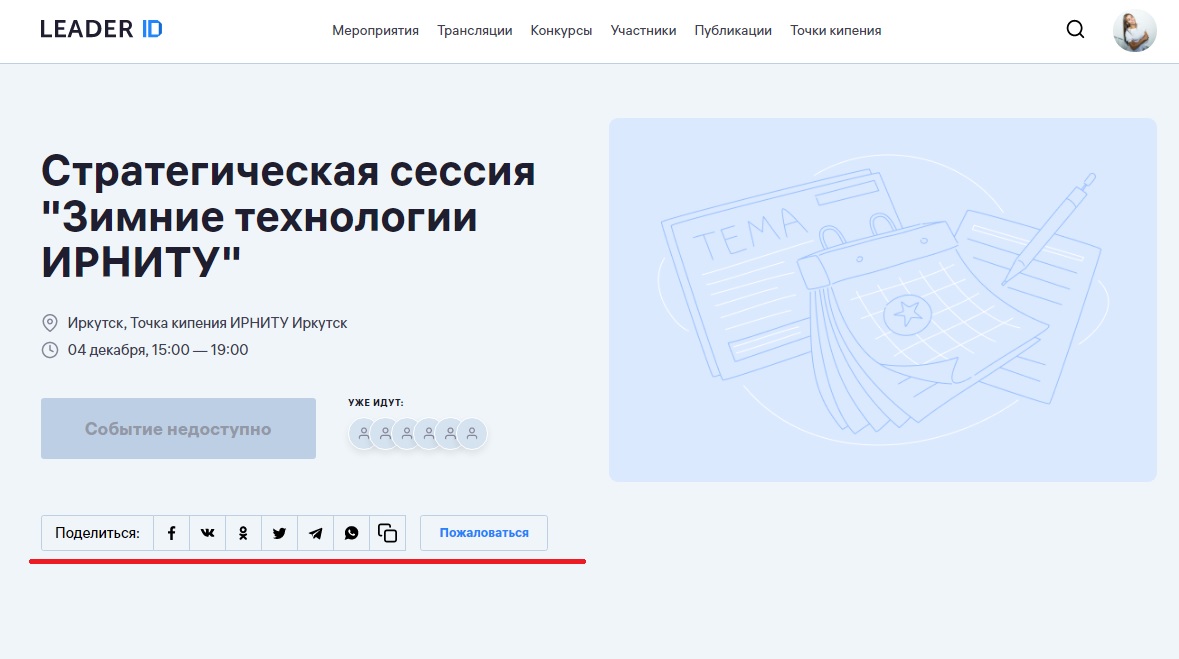 Также вы можете поделиться мероприятием в социальных сетях (Facebook, VK, Одноклассники, Twitter, Telegram, WhatsApp, и скопировать ссылку)Также после публикации, мероприятие будет доступно участникам для просмотра только после модерации администратором.Модерацию мероприятия осуществляет Отдел организации научной деятельности молодых ученых и студентов  в течение 2-3 дней. В случае возникновения вопросов администратор свяжется с вами.ВАЖНО: если вы не привязали мероприятие к Точке кипения – ИРНИТУ (в поле «Место проведения») модератор его не увидит. После модерации участники смогут регистрироваться на мероприятие, а вы сможете их отслеживать в личном кабинете.Так же вы сможете отредактировать мероприятие (закрыть регистрацию, внести уточнения в описание, добавить спикеров и др.), в случае необходимости. ! Для этого необходимо нажать на значок личного кабинета и в выпадающем списке выбрать пункт «Кабинет организатора»Проверить регистрацию участников вы можете зайдя в кабинет организатора, справа выбрать раздел «Участники», нажать кнопку «Выбрать мероприятие» и в открывшемся окне выбрать интересующее вас мероприятие. 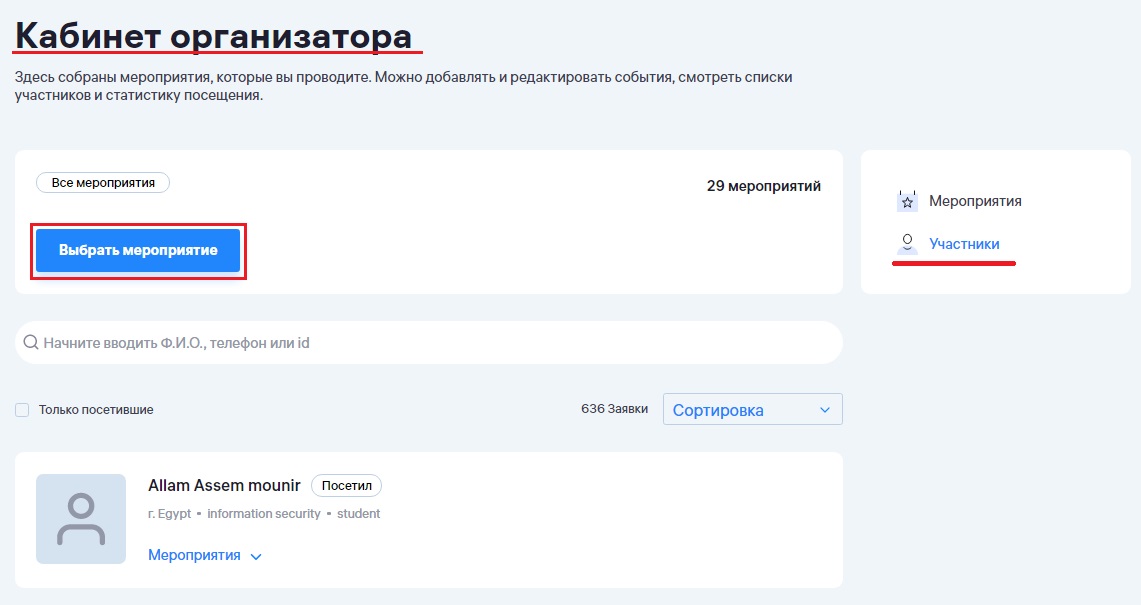 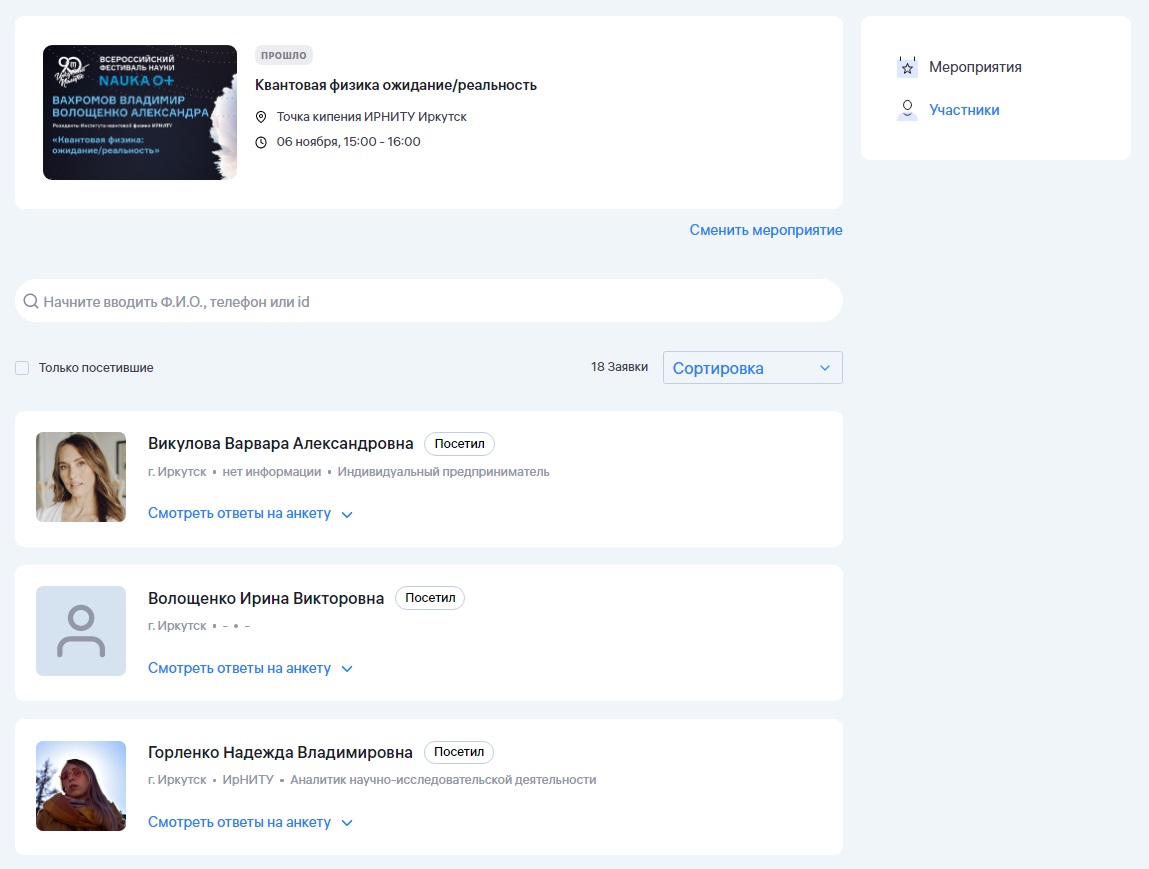 В конце списка вы можете скачать Excel документ 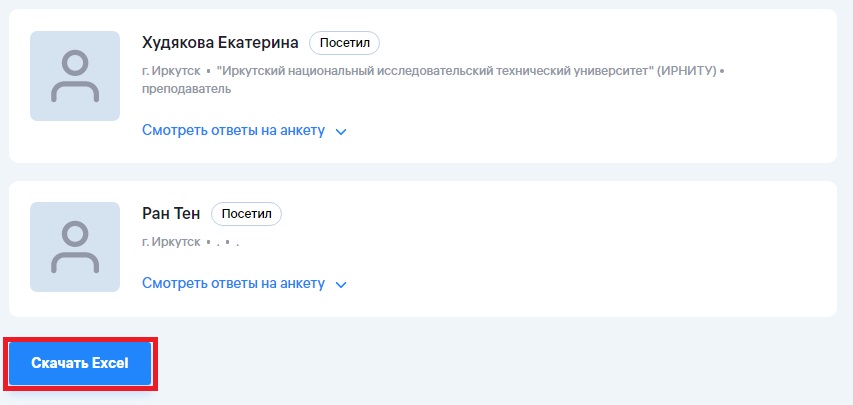 Перед началом мероприятия в разделе «Участники» (см. картинку выше) вы сможете подтвердить/отклонить участников и выгрузить весь список 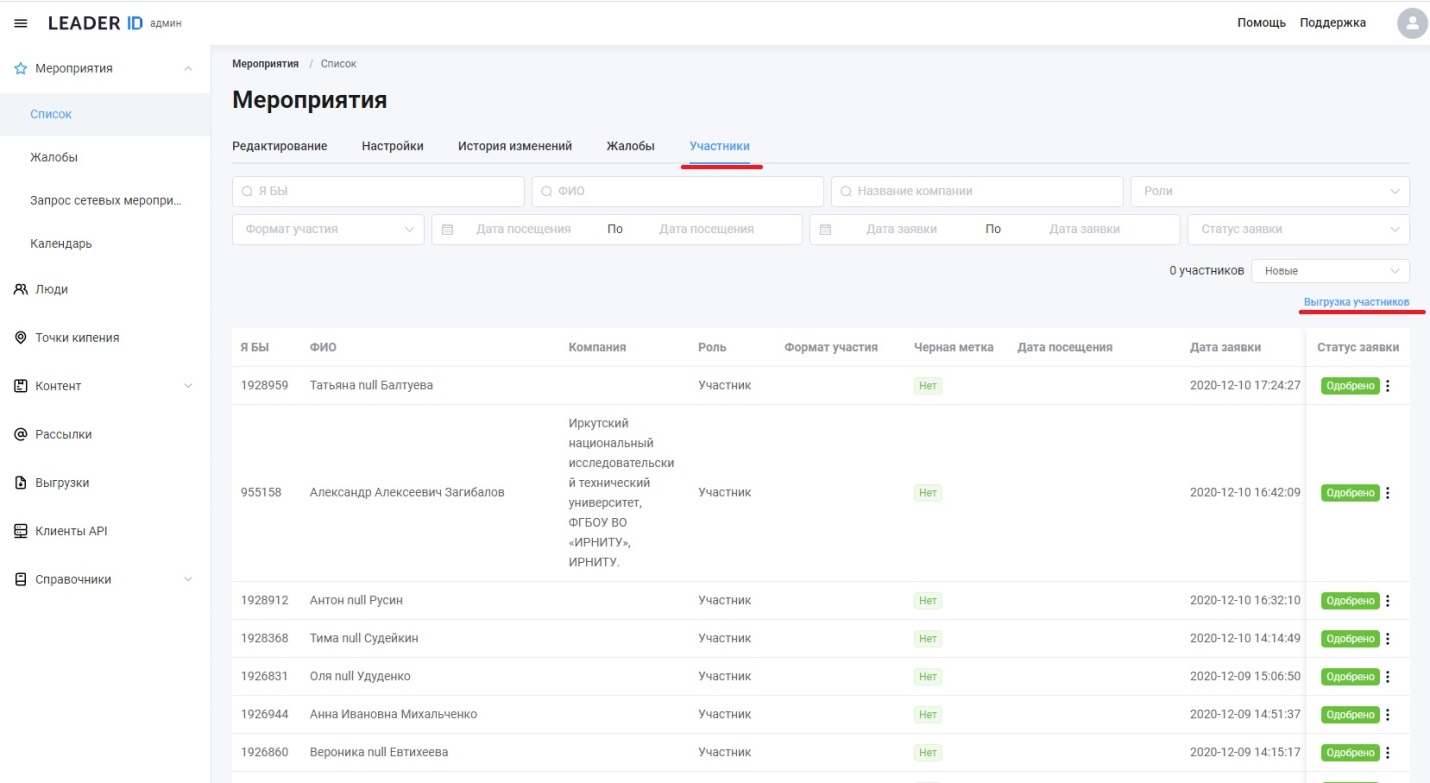 В случае правильного и ответственного выполнения всех шагов, регистрация мероприятия у вас займет 5-10 минут!